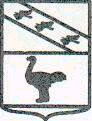 Администрации города Льгова Курской областиРАСПОРЯЖЕНИЕОт 27.01.2021  № 54-р   О внесении изменений в Распоряжение Администрациигорода Льгова Курской области от 17.12.2020 № 548-р«Об утверждении расписания движения пассажирскоготранспорта по муниципальным маршрутам по нерегулируемымтарифам в городе Льгове Курской области»В соответствии с изменением пассажиропотока:1. Расписание движения автобусов по муниципальному маршруту № 1 «Льгов (АС)- Льгов-1 (по ул.Калинина)» (ИП Копысов А.С.) читать в новой редакции.2. Отделу экономики, муниципальных закупок, потребительского рынка, предпринимательства и транспорта Администрации города Льгова Курской области обеспечить размещение указанной в пункте 1 настоящего распоряжения информации на официальном сайте Муниципального образования «Город Льгов» Курской области.3.  Распоряжение вступает в силу  с момента его подписания и распространяется на правоотношения, возникшие с 21.12.2020 г.Врио Главы города Льгова                                                                          А.Е.СавенковПриложение к Распоряжению Администрации города Льгова Курской области от 27.01.2021  № 54-рРАСПИСАНИЕ                   движения автобусов по муниципальному маршруту  №1 	                  Льгов (АС ) – Льгов-1 (по ул.Калинина) с 21.12.2020 г. по 02.05.2021 г.                                                     (ежедневно)Льгов АСотправление Остановочные пунктыЛьгов-1отправлениеПрямое направление: Льгов (АС) - Санаторий-ФОК «Сейм» - Автошкола –Автоколонна - Западные электросети – Поворот - Дет. сад –-ул. Шатохина – Привокзальная -Льгов 1  Обратное направление:  Льгов-1 -Привокзальная - ул. Шатохина –Детсад - Поворот - Западные электросети - Автоколонна - Автошкола – Санаторий – Льгов (АС) – ЦКД– ЦРБ (в выходные дни- рынок Продуктовый -рынок Новый, без заезда к остановкам ЦКД –  ЦРБ )7-258-00Прямое направление: Льгов (АС) - Санаторий-ФОК «Сейм» - Автошкола –Автоколонна - Западные электросети – Поворот - Дет. сад –-ул. Шатохина – Привокзальная -Льгов 1  Обратное направление:  Льгов-1 -Привокзальная - ул. Шатохина –Детсад - Поворот - Западные электросети - Автоколонна - Автошкола – Санаторий – Льгов (АС) – ЦКД– ЦРБ (в выходные дни- рынок Продуктовый -рынок Новый, без заезда к остановкам ЦКД –  ЦРБ )8-259-05Прямое направление: Льгов (АС) - Санаторий-ФОК «Сейм» - Автошкола –Автоколонна - Западные электросети – Поворот - Дет. сад –-ул. Шатохина – Привокзальная -Льгов 1  Обратное направление:  Льгов-1 -Привокзальная - ул. Шатохина –Детсад - Поворот - Западные электросети - Автоколонна - Автошкола – Санаторий – Льгов (АС) – ЦКД– ЦРБ (в выходные дни- рынок Продуктовый -рынок Новый, без заезда к остановкам ЦКД –  ЦРБ )9-3010-15Прямое направление: Льгов (АС) - Санаторий-ФОК «Сейм» - Автошкола –Автоколонна - Западные электросети – Поворот - Дет. сад –-ул. Шатохина – Привокзальная -Льгов 1  Обратное направление:  Льгов-1 -Привокзальная - ул. Шатохина –Детсад - Поворот - Западные электросети - Автоколонна - Автошкола – Санаторий – Льгов (АС) – ЦКД– ЦРБ (в выходные дни- рынок Продуктовый -рынок Новый, без заезда к остановкам ЦКД –  ЦРБ )10-3511-15Прямое направление: Льгов (АС) - Санаторий-ФОК «Сейм» - Автошкола –Автоколонна - Западные электросети – Поворот - Дет. сад –-ул. Шатохина – Привокзальная -Льгов 1  Обратное направление:  Льгов-1 -Привокзальная - ул. Шатохина –Детсад - Поворот - Западные электросети - Автоколонна - Автошкола – Санаторий – Льгов (АС) – ЦКД– ЦРБ (в выходные дни- рынок Продуктовый -рынок Новый, без заезда к остановкам ЦКД –  ЦРБ )11-3512-15Прямое направление: Льгов (АС) - Санаторий-ФОК «Сейм» - Автошкола –Автоколонна - Западные электросети – Поворот - Дет. сад –-ул. Шатохина – Привокзальная -Льгов 1  Обратное направление:  Льгов-1 -Привокзальная - ул. Шатохина –Детсад - Поворот - Западные электросети - Автоколонна - Автошкола – Санаторий – Льгов (АС) – ЦКД– ЦРБ (в выходные дни- рынок Продуктовый -рынок Новый, без заезда к остановкам ЦКД –  ЦРБ )12-3513-15Прямое направление: Льгов (АС) - Санаторий-ФОК «Сейм» - Автошкола –Автоколонна - Западные электросети – Поворот - Дет. сад –-ул. Шатохина – Привокзальная -Льгов 1  Обратное направление:  Льгов-1 -Привокзальная - ул. Шатохина –Детсад - Поворот - Западные электросети - Автоколонна - Автошкола – Санаторий – Льгов (АС) – ЦКД– ЦРБ (в выходные дни- рынок Продуктовый -рынок Новый, без заезда к остановкам ЦКД –  ЦРБ )13-3514-15Прямое направление: Льгов (АС) - Санаторий-ФОК «Сейм» - Автошкола –Автоколонна - Западные электросети – Поворот - Дет. сад –-ул. Шатохина – Привокзальная -Льгов 1  Обратное направление:  Льгов-1 -Привокзальная - ул. Шатохина –Детсад - Поворот - Западные электросети - Автоколонна - Автошкола – Санаторий – Льгов (АС) – ЦКД– ЦРБ (в выходные дни- рынок Продуктовый -рынок Новый, без заезда к остановкам ЦКД –  ЦРБ )14-3515-15Прямое направление: Льгов (АС) - Санаторий-ФОК «Сейм» - Автошкола –Автоколонна - Западные электросети – Поворот - Дет. сад –-ул. Шатохина – Привокзальная -Льгов 1  Обратное направление:  Льгов-1 -Привокзальная - ул. Шатохина –Детсад - Поворот - Западные электросети - Автоколонна - Автошкола – Санаторий – Льгов (АС) – ЦКД– ЦРБ (в выходные дни- рынок Продуктовый -рынок Новый, без заезда к остановкам ЦКД –  ЦРБ )15-3516-15Прямое направление: Льгов (АС) - Санаторий-ФОК «Сейм» - Автошкола –Автоколонна - Западные электросети – Поворот - Дет. сад –-ул. Шатохина – Привокзальная -Льгов 1  Обратное направление:  Льгов-1 -Привокзальная - ул. Шатохина –Детсад - Поворот - Западные электросети - Автоколонна - Автошкола – Санаторий – Льгов (АС) – ЦКД– ЦРБ (в выходные дни- рынок Продуктовый -рынок Новый, без заезда к остановкам ЦКД –  ЦРБ )16-3517-15Прямое направление: Льгов (АС) - Санаторий-ФОК «Сейм» - Автошкола –Автоколонна - Западные электросети – Поворот - Дет. сад –-ул. Шатохина – Привокзальная -Льгов 1  Обратное направление:  Льгов-1 -Привокзальная - ул. Шатохина –Детсад - Поворот - Западные электросети - Автоколонна - Автошкола – Санаторий – Льгов (АС) – ЦКД– ЦРБ (в выходные дни- рынок Продуктовый -рынок Новый, без заезда к остановкам ЦКД –  ЦРБ )17-3518-15Прямое направление: Льгов (АС) - Санаторий-ФОК «Сейм» - Автошкола –Автоколонна - Западные электросети – Поворот - Дет. сад –-ул. Шатохина – Привокзальная -Льгов 1  Обратное направление:  Льгов-1 -Привокзальная - ул. Шатохина –Детсад - Поворот - Западные электросети - Автоколонна - Автошкола – Санаторий – Льгов (АС) – ЦКД– ЦРБ (в выходные дни- рынок Продуктовый -рынок Новый, без заезда к остановкам ЦКД –  ЦРБ )18-3519-05Прямое направление: Льгов (АС) - Санаторий-ФОК «Сейм» - Автошкола –Автоколонна - Западные электросети – Поворот - Дет. сад –-ул. Шатохина – Привокзальная -Льгов 1  Обратное направление:  Льгов-1 -Привокзальная - ул. Шатохина –Детсад - Поворот - Западные электросети - Автоколонна - Автошкола – Санаторий – Льгов (АС) – ЦКД– ЦРБ (в выходные дни- рынок Продуктовый -рынок Новый, без заезда к остановкам ЦКД –  ЦРБ )19-25 в гараж без пассажировПрямое направление: Льгов (АС) - Санаторий-ФОК «Сейм» - Автошкола –Автоколонна - Западные электросети – Поворот - Дет. сад –-ул. Шатохина – Привокзальная -Льгов 1  Обратное направление:  Льгов-1 -Привокзальная - ул. Шатохина –Детсад - Поворот - Западные электросети - Автоколонна - Автошкола – Санаторий – Льгов (АС) – ЦКД– ЦРБ (в выходные дни- рынок Продуктовый -рынок Новый, без заезда к остановкам ЦКД –  ЦРБ )